
Bromley East Charter School PTO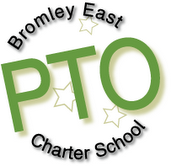 Minutes from September 2, 2015 General Membership MeetingMeeting was called to order at 6:00 pm by Janelle Hruby in the library.In attendance: Janelle Hruby – President, Laurie McMakin- Vice President, Le Shane Tuck-Treasurer, Casi Trabert -Asst. Treasurer, Nicole Tefft – SecretaryPTO  Members in attendance: James Greeley, Casi Trabert, Caitlin Whitehead, Lori Sheldon, Brandon Phelps, Guy Thornton, Brenda Pineiro, Chelsea Harrison, Jose Rocha, Stephanie Peloquin, Denise Tudor, Kasey Pearce, Andrea Kroekel, Veronica Paradise, Kate Robinson, Joanna Parks, Christy Martinez, Tracy Olson, Courtney French, Tracy Kirby, Mike Brimeyer, Renee Petersen, Theresa Powell, Laura Flores-Garcia, Lindsey Werner, Stephanie Huggins, Giulianna Goldman, Sadie Fowers, Alana Hill, Bianca LopezTreasures Report -   Check Register and Treasurer’s report was reviewed. Motion to approve by Sadie Fowers.  Approved unanimously. Refer to PTO website under financials to review in detail.May Meeting Minutes were reviewed. Motion was made to approve minutes by LeShane Tuck. Approved unanimously.Funding Requests/Proposals/Bids• 	Movie License $442 – Purchased previously.• 	Teacher Cakes $400 - Approved unanimously.Costco Membership $200 – Purchased previously.QuickBooks $150 – Purchased previously.Welcome Wagon Cookies - $250 - Approved unanimously.Teacher meals $250 per conferences – Approved unanimously.Spirit Wear $800 – Approved unanimously.Family Fun Night $100 – Approved unanimously.Old Business:A. Member at Large Reports•	Box Tops/Campbell’s labels – Envelopes were given to the teachers yesterday to begin collection.  The school receives $0.10 per coupon received for food items that are purchased that participate in the program.  $2,700 was raised last year.  BECS PTO also collects Longmont Dairy tops for fundraising.Fundraising – This year Run for Funds is a company that will come to BECS in one school day.  Inflatables will be brought.  Students will do laps and a flat amount can be donated or a dollar amount per lap can be donated.  This Friday, September 4th informational cards will be going home with students.  This event will be held on September 28th.  Volunteers will be needed to assist with this event.  The event will be held during the specials class.  The number of laps will be noted for each student.  The students will have an assembly on September 22nd to encourage the students to participate.  Every student will get a t-shirt for participating.  All students will be allowed to participate in the prize day even if they do not have any donations.  Depending on how much is raised by each student there are prizes depending on each level of donations received by the school.  Some examples of prizes include a hamster ball and cone of ice slushies.  Prizes will be given to the class with the best spirit.Other school committee reports:Welcome Wagon – 81 baskets need to be made for new families.  The first meeting is September 14 at 6:00 p.m. in the Library.  Assistance is needed to put the baskets together.  Volunteers are needed to deliver the baskets to families.  Baskets are comprised of cookies and hot chocolate and a letter to welcome new families to BECS.  Kindergarten families were treated to a welcome to BECS Breakfast therefore do not get a welcome basket..Taco Bingo Night - Volunteers are needed to assist in the planning of the event.  The committee will begin meeting in October.  Contact Janelle Hruby if you are interested in volunteering for this fun event.  Teacher Liaison – The meals are greatly appreciated by the teachers.  International Peace Day will be celebrated.Family Fun Night – The first event will be in October.  The Human Hungry Hippos and other games will be played.  The event will celebrate Dr. Seuss’s birthday.  Snacks and drinks will be provided by the PTO.Executive Director Report – Lori Sheldon – The building project meetings will begin shortly.  The building project was finalized with the State of Colorado.  BECS met with 27J and that was approved.  BECS will be closing on the finances on September 9th for the funding of the building.  There will be an event to provide information to the community and parents regarding the building project.  The groundbreaking event will be held at the end of September pending Board approval.  The building project will be completed in an eleven month period of time.  Pictures will be going up in the hallways within the next week.  The middle school and the auditorium will go up simultaneously.  Drop off and pick up times will be avoided with regards to construction.  A website will be up within the week to give parents and the community information to update individuals daily on the project.  New Business:PTO Bylaw Changes – The revised PTO Bylaws can be found on the BECS PTO website at http://www.becspto.org  Bylaw changes  Approved unanimously.New PTO Website – Parents should check the new PTO website regularly for information on events and information.New way to log volunteer hours – A link will be located on the PTO website for parents to click-on to log volunteer hours.  Forms will also be available at the office to allow individuals to complete a hard copy and should be turned into the office.  This information will then be logged into the website.  Parents should log all hours that are volunteered at the school.  In order for children to be enrolled at the school parents are required to volunteer 40 hours per family per academic year.Volunteer survey – Parents can click on a link that will take them to the survey.  The survey is being sent out to parents requesting information on their volunteer interests and contact information.  Parents will then be e-mailed information regarding volunteer opportunities in their areas of interest and be kept up to date on PTO events and happenings.Announcements/Other BusinessParents should “Like” the BECS PTO Facebook page to increase awareness in events, fundraisers, etc.  There is a link to the PTO Facebook page on the PTO website home page.  The PTO has links to PTO Google and Pinterest.  Use technology such as the Text Reminder and Parent Volunteer Survey on the PTO website.For all purchases at King Soopers on the cards the PTO gets 5%.  Cards can be purchased from the office during school hours for a cost of $5.00 and come preloaded with $5.00.  Target has a red card.  When the red card is linked to BECS, the PTO receives 3% of all purchases.  Over $10,000 was credited to BECS last year due to red card purchases.  Cards are a great way to support our school!Stephanie Peloquin won the drawing for the BECS Spirit T-shirt.The next PTO Meeting will be held on November 4, 2015 @ 6:00 p.m. in the Library.Motion to Adjourn meeting at 6:47 pm.  Approved unanimously, no objections or discussion.